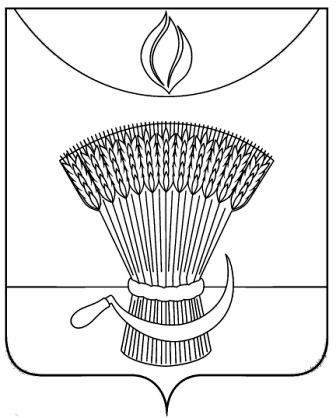 АДМИНИСТРАЦИЯ ГАВРИЛОВСКОГО РАЙОНАП Р И К А ЗОб итогах муниципального этапа всероссийской олимпиады школьников по основам безопасности жизнедеятельности обучающихся общеобразовательных учреждений Гавриловского района в 2019-2020 учебном годуВ соответствии с Порядком проведения всероссийской олимпиады школьников, утвержденным приказом Министерства образования и науки Российской Федерации от 18.11.2013 №1252«Об утверждении Порядка проведения всероссийской олимпиады школьников», приказом отдела образования администрации района от 16.10.2019 №183 «О подготовке и проведении муниципального  этапа всероссийской олимпиады школьников на территории  района в 2019-2020 учебном году», ПРИКАЗЫВАЮ:1.Утвердить результаты муниципального этапа всероссийской олимпиады школьников по основам безопасности жизнедеятельности  в 2019-2020 учебном году(приложение№1). 2.Утвердить рейтинг победителей муниципального этапа всероссийской олимпиады школьников по основам безопасности жизнедеятельности  в 2019-2020 учебном году(приложение №2). 3.Утвердить рейтинг призеров муниципального этапа всероссийской олимпиады школьников по основам безопасности жизнедеятельности  в 2019-2020 учебном году (приложение№3).4.Контроль за исполнением настоящего приказа оставляю за собой.Начальник отдела образования                                              Н.Н. Кузенкова  администрации районаПриложение №1УТВЕРЖДЕНЫприказом отдела образованияадминистрации района                                                                                                                                    от 22.11.2019                     №241Результатымуниципального этапа всероссийской олимпиады школьников по основам безопасности жизнедеятельности  в 2019-2020 учебном годуПриложение №2УТВЕРЖДЕНЫприказом отдела образованияадминистрации районаот    22.11.2019                       № 241               Рейтинг  победителеймуниципального этапа всероссийской олимпиады школьниковпо основам безопасности жизнедеятельности  в 2019-2020 учебном годуПриложение №3УТВЕРЖДЕНЫприказом отдела образованияадминистрации района от     22.11.2019                        №241      Рейтинг  призеровмуниципального этапа всероссийской олимпиады школьниковпо основам безопасности жизнедеятельности  в 2019-2020 учебном году22.11.2019с.  Гавриловка 2-я№241№ п/пФИО участникаКласс ФИО учителя (полностью)Кол-во балловТип результата1Коньков А.А.7Горбунова Галина Александровна 30участник2Вискова А.В.7Горбунова Галина Александровна31участник3Чернецова Е.С.7Горбунова Галина Александровна18участник4Тельников М.С.7Горбунова Галина Александровна40участник5Моисеев К.Л.7Горбунова Галина Александровна38участник6Плужников А.7Власов А.А.29участник7Иванов С.7Власов А.А.39участник8Саъдуллоева С.С.7Банникова Полина Викторовна51победитель9Кахорова М.Х.7Банникова Полина Викторовна42участник10Пустовалов А.С.7Банникова Полина Викторовна41участник11Речнова Е.М.7Банникова Полина Викторовна41участник12Семерников Р.С.7Банникова Полина Викторовна40участник13Михайловская Л.А.7Банникова Полина Викторовна39участник14Сафронова Т.А.7Банникова Полина Викторовна38участник15Байнова В.К.7Соколова Светлана Ивановна8Участник16Филатов К.И.7Соколова Светлана Ивановна9Участник17Иванова А.А.7Паршкова Татьяна Сергеевна24Участник18Парфунов А.В.7Паршкова Татьяна Сергеевна22Участник19Баранова Д.А.7Паршкова Татьяна Сергеевна30Участник20Сметана М.Н.7Паршкова Татьяна Сергеевна29Участник21Фокин А.А.8Одрова Наталия Юрьевна74Участник22Мальцева Е.А.8Одрова Наталия Юрьевна58Участник23Мещерякова Е.В.8Одрова Наталия Юрьевна54Участник24Быстрова Л.В.8Одрова Наталия Юрьевна52Участник25Тараканова Д. 8Власов А.А.22участник26Пышкина А.А.8Паршкова Татьяна Сергеевна27Участник27Шуточкин А.В.8Паршкова Татьяна Сергеевна25Участник28Рогожина Е.А.8Паршкова Татьяна Сергеевна22Участник29Королева А.В.8Соколова Светлана Ивановна28Участник30Сысоева Е.Р.8Соколова Светлана Ивановна36Участник31Карякин В.Д.9Горбунова Галина Александровна66Участник32Медведева С.А.9Горбунова Галина Александровна90Призер33Гребенникова К.В.9Горбунова Галина Александровна81Участник34Рогожина И.Н.9Горбунова Галина Александровна76Призер35Лачкова Е.А.9Горбунова Галина Александровна91Призер36Баимбетова Д.В.9Горбунова Галина Александровна65Участник37Голоскевич В.В.9Горбунова Галина Александровна61Участник38Димова Т.9Власов А.А.53Участник39Шохина Е.9Власов А.А.48Участник40Клёмин Д.А.9Паршкова Татьяна Сергеевна32Участник41Романов К.В.9Паршкова Татьяна Сергеевна40Участник42Зайцев С.В.9Соколова Светлана Ивановна41Участник43Романов Н.А.9Соколова Светлана Ивановна44Участник44Мусаелян Е.А.10Банникова Полина Викторовна77Участник45Илларионова Д.Ю.10Банникова Полина Викторовна69Участник46Косенкова Е.А.10Банникова Полина Викторовна56Участник47Пашкова И.Д.11Горбунова Галина Александровна83Участник48Мусаев А.Х.11Горбунова Галина Александровна34Участник49Маслов А.А.11Горбунова Галина Александровна78Участник№ п/пФИО участника (полностью)ООКласс ФИО учителя (полностью)Результат1Саъдуллоева С.С.1-Пересыпкинский  2-Гавриловской сош7Банникова Полина Викторовнапобедитель№ п/пФИО участника (полностью)ООКласс ФИО учителя (полностью)Результат1.Медведева С.А.МБОУ 2-Гавриловская сош9Горбунова Галина АлександровнаПризер3.Рогожина И.Н.МБОУ 2-Гавриловская сош9Горбунова Галина АлександровнаПризер4.Лачкова Е.А.МБОУ 2-Гавриловская сош9Горбунова Галина АлександровнаПризер